ContentsForewordThis Technical Specification has been produced by the 3rd Generation Partnership Project (3GPP).The contents of the present document are subject to continuing work within the TSG and may change following formal TSG approval. Should the TSG modify the contents of the present document, it will be re-released by the TSG with an identifying change of release date and an increase in version number as follows:Version x.y.zwhere:x	the first digit:1	presented to TSG for information;2	presented to TSG for approval;3	or greater indicates TSG approved document under change control.y	the second digit is incremented for all changes of substance, i.e. technical enhancements, corrections, updates, etc.z	the third digit is incremented when editorial only changes have been incorporated in the document.In the present document, modal verbs have the following meanings:shall		indicates a mandatory requirement to do somethingshall not	indicates an interdiction (prohibition) to do somethingThe constructions "shall" and "shall not" are confined to the context of normative provisions, and do not appear in Technical Reports.The constructions "must" and "must not" are not used as substitutes for "shall" and "shall not". Their use is avoided insofar as possible, and they are not used in a normative context except in a direct citation from an external, referenced, non-3GPP document, or so as to maintain continuity of style when extending or modifying the provisions of such a referenced document.should		indicates a recommendation to do somethingshould not	indicates a recommendation not to do somethingmay		indicates permission to do somethingneed not	indicates permission not to do somethingThe construction "may not" is ambiguous and is not used in normative elements. The unambiguous constructions "might not" or "shall not" are used instead, depending upon the meaning intended.can		indicates that something is possiblecannot		indicates that something is impossibleThe constructions "can" and "cannot" are not substitutes for "may" and "need not".will		indicates that something is certain or expected to happen as a result of action taken by an agency the behaviour of which is outside the scope of the present documentwill not		indicates that something is certain or expected not to happen as a result of action taken by an agency the behaviour of which is outside the scope of the present documentmight	indicates a likelihood that something will happen as a result of action taken by some agency the behaviour of which is outside the scope of the present documentmight not	indicates a likelihood that something will not happen as a result of action taken by some agency the behaviour of which is outside the scope of the present documentIn addition:is	(or any other verb in the indicative mood) indicates a statement of factis not	(or any other negative verb in the indicative mood) indicates a statement of factThe constructions "is" and "is not" do not indicate requirements.Introduction1	ScopeThe present document contains requirements and test cases that are specific to the AAnF network product class. It refers to the Catalogue of General Security Assurance Requirements and formulates specific adaptions of the requirements and test cases given there, as well as specifying requirements and test cases unique to the AAnF network product class.2	ReferencesThe following documents contain provisions which, through reference in this text, constitute provisions of the present document.-	References are either specific (identified by date of publication, edition number, version number, etc.) or non-specific.-	For a specific reference, subsequent revisions do not apply.-	For a non-specific reference, the latest version applies. In the case of a reference to a 3GPP document (including a GSM document), a non-specific reference implicitly refers to the latest version of that document in the same Release as the present document.[1]	3GPP TR 21.905: "Vocabulary for 3GPP Specifications".[2]	3GPP TS 33.117: "Catalogue of general security assurance requirements"[3]	3GPP TR 33.926: "Security Assurance Specification (SCAS) threats and critical assets in 3GPP network product classes".[4]	3GPP TR 33.535: " Authentication and key management for applications based on 3GPP credential in 5G （AKMA）".3	Definitions of terms, symbols and abbreviations3.1	TermsFor the purposes of the present document, the terms given in 3GPP TR 21.905 [1] and the following apply. A term defined in the present document takes precedence over the definition of the same term, if any, in 3GPP TR 21.905 [1].3.2	SymbolsVoid.3.3	AbbreviationsFor the purposes of the present document, the abbreviations given in 3GPP TR 21.905 [1] and the following apply. An abbreviation defined in the present document takes precedence over the definition of the same abbreviation, if any, in 3GPP TR 21.905 [1].AAnF		Authentication and Key Management for Applications (AKMA) Anchor Function4	AAnF-specific security requirements and related test cases4.1	Introduction4.2	AAnF-specific adaptations of security functional requirements and related test cases4.2.1	IntroductionThe present clause contains AAnF-specific security functional adaptations of requirements and related test cases.4.2.2	Security functional requirements on the AAnF deriving from 3GPP specifications and related test cases4.2.3	Technical Baseline 4.2.3.1	IntroductionThe present clause provides baseline technical requirements.4.2.3.2	Protecting data and information4.2.3.2.1	Protecting data and information – general4.2.3.2.2	Protecting data and information – unauthorized viewing4.2.3.2.3	Protecting data and information in storage4.2.3.2.4	Protecting data and information in transfer4.2.3.2.4.1	Confidentiality, integrity and replay protections over SBA interfaceRequirement Name: Confidentiality, integrity and replay protections over SBA interfaceRequirement Reference: TS 33.535 [4], clause 4.4.0Requirement Description: "The SBA interface between the AAnF and the AUSF shall be confidentiality, integrity and replay protected." as specified in TS 33.535 [4], clause 4.4.0Threat References: TR 33.926 [3], clause X.2.2.1, Control plane data protection with AUSFTest Case: Test Name: TC_PROTECT_SBA_AAnF_AUSFPurpose:Verify that the transported data between AAnF and AUSF are confidentiality, integrity and replay protected over SBA interface.Pre-Conditions:AAnF and AUSF network products are connected in simulated/real network environment.Network product documentation containing information about supported TLS protocol and certificates is provided by the vendor.Tester shall have access to the SBA interface between AAnF and AUSF.Execution Steps:The requirement mentioned in this clause is tested in accordance with the procedure mentioned in clause 4.2.2.2.2 of TS 33.117 [2].Expected Results:The user data transported between AAnF and AUSF is confidentiality, integrity and replay protected.Expected format of evidence:Evidence suitable for the interface, e.g., evidence can be presented in the form of screenshot/screen-capture or pcap traces.4.2.3.2.4.2	Confidentiality, integrity and replay protections over SBA interfaceRequirement Name: Confidentiality, integrity and replay protections over SBA interfaceRequirement Reference: TS 33.535 [4], clause 4.4.0Requirement Description: "The SBA interface between AAnF and AF/NEF shall be confidentiality, integrity and replay protected." as specified in TS 33.535 [4], clause 4.4.0Threat References: TR 33.926 [3], clause X.2.2.2, Control plane data protection with AF/NEFTest Case: Test Name: TC_PROTECT_AAnF_AF_NEFPurpose:Verify that the transported data between AAnF and AF/NEF are confidentiality, integrity and replay protected over SBA interface.Pre-Conditions:-	AAnF and AF/NEF network products are connected in simulated/real network environment.-	Network product documentation containing information about supported TLS protocol and certificates is provided by the vendor.-	Tester shall have access to the SBA interface between AAnF and AF/NEF.Execution Steps:The requirement mentioned in this clause is tested in accordance with the procedure mentioned in clause 4.2.2.2.2 of TS 33.117 [2].Expected Results:The user data transported between AAnF and AF/NEF is confidentiality, integrity and replay protected.Expected format of evidence:Evidence suitable for the interface, e.g., evidence can be presented in the form of screenshot/screen-capture or pcap traces.4.2.3.2.5	Logging access to personal data4.2.3.3	Protecting availability and integrity4.2.3.4	Authentication and authorization 4.2.3.5	Protecting sessions 4.2.3.6	Logging 4.2.4	Operating systems4.2.5	Web servers 4.2.6	Network devices 4.3	AAnF-specific adaptations of hardening requirements and related test cases.4.3.1	IntroductionThe present clause contains AAnF-specific adaptations of hardening requirements and related test cases.4.3.2	Technical Baseline4.3.3	Operating Systems4.3.4	Web Servers4.3.5	Network Devices4.3.6	Network Functions in service-based architecture 4.4	AAnF-specific adaptations of basic vulnerability testing requirements and related test casesAnnex <X> (informative): 
Change history3GPP TS 33.537 V0..0 (2022-)3GPP TS 33.537 V0..0 (2022-)Technical SpecificationtTechnical Specificationt3rd Generation Partnership Project;Technical Specification Group Services and System Aspects;Security Assurance Specification (SCAS) for the Authentication and Key Management for Applications (AKMA) Anchor Function (AAnF); (Release 18)3rd Generation Partnership Project;Technical Specification Group Services and System Aspects;Security Assurance Specification (SCAS) for the Authentication and Key Management for Applications (AKMA) Anchor Function (AAnF); (Release 18)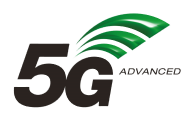 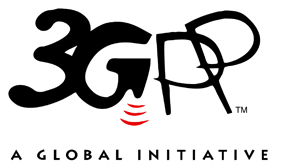 The present document has been developed within the 3rd Generation Partnership Project (3GPP TM) and may be further elaborated for the purposes of 3GPP.
The present document has not been subject to any approval process by the 3GPP Organizational Partners and shall not be implemented.
This Specification is provided for future development work within 3GPP only. The Organizational Partners accept no liability for any use of this Specification.
Specifications and Reports for implementation of the 3GPP TM system should be obtained via the 3GPP Organizational Partners' Publications Offices.The present document has been developed within the 3rd Generation Partnership Project (3GPP TM) and may be further elaborated for the purposes of 3GPP.
The present document has not been subject to any approval process by the 3GPP Organizational Partners and shall not be implemented.
This Specification is provided for future development work within 3GPP only. The Organizational Partners accept no liability for any use of this Specification.
Specifications and Reports for implementation of the 3GPP TM system should be obtained via the 3GPP Organizational Partners' Publications Offices.3GPPPostal address3GPP support office address650 Route des Lucioles - Sophia AntipolisValbonne - FRANCETel.: +33 4 92 94 42 00 Fax: +33 4 93 65 47 16Internethttp://www.3gpp.orgCopyright NotificationNo part may be reproduced except as authorized by written permission.
The copyright and the foregoing restriction extend to reproduction in all media.© 2022, 3GPP Organizational Partners (ARIB, ATIS, CCSA, ETSI, TSDSI, TTA, TTC).All rights reserved.UMTS™ is a Trade Mark of ETSI registered for the benefit of its members3GPP™ is a Trade Mark of ETSI registered for the benefit of its Members and of the 3GPP Organizational Partners
LTE™ is a Trade Mark of ETSI registered for the benefit of its Members and of the 3GPP Organizational PartnersGSM® and the GSM logo are registered and owned by the GSM AssociationChange historyChange historyChange historyChange historyChange historyChange historyChange historyChange historyDateMeetingTDocCRRevCatSubject/CommentNew version2022-05SA3#107-eTS skeleton0.0.02022-06SA3#107-eS3-220809, S3-221156, S3-2211590.1.0